Przyroda wokół Nas i jak o nią dbać.Co to jest ta „przyroda”? Posłuchajcie wierszyka: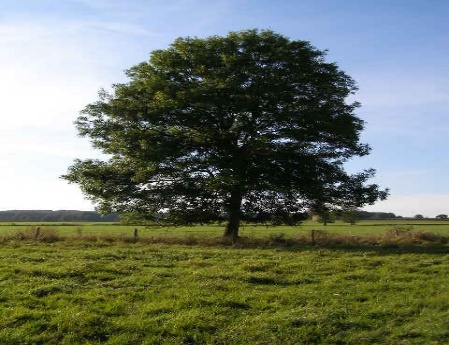 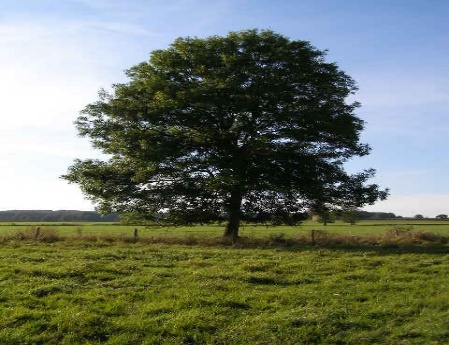 „Co to jest przyroda?”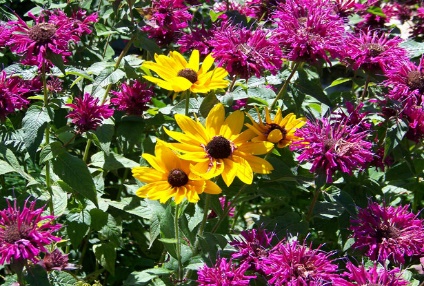 Dorota Gellnerowa-To drzewo i kwiaty,Liście i woda.Motyl nad łąką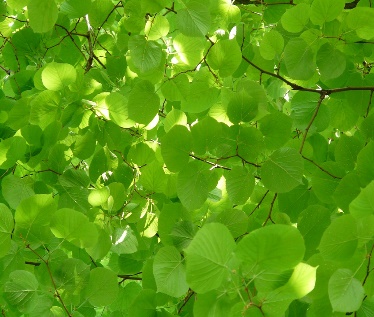 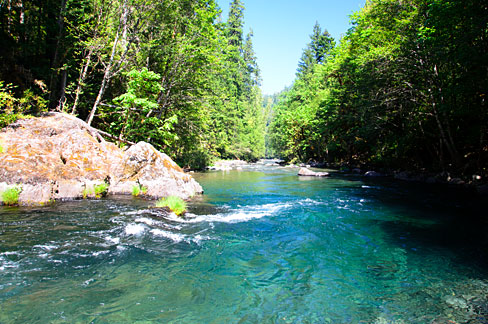 Biała stokrotka.-Przyroda jest wokół,Wszędzie ją spotkasz!Ptak rozśpiewany,Grające świerszcze…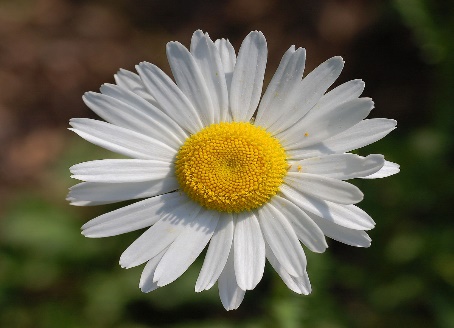 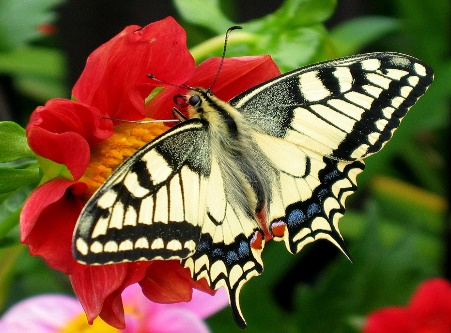 Powiedzcie proszę,Co jeszcze, co jeszcze?-Kochaj przyrodę!Omijaj w lesie sadzonki młode!-Szanuj przyrodę!Kochaj przyrodę!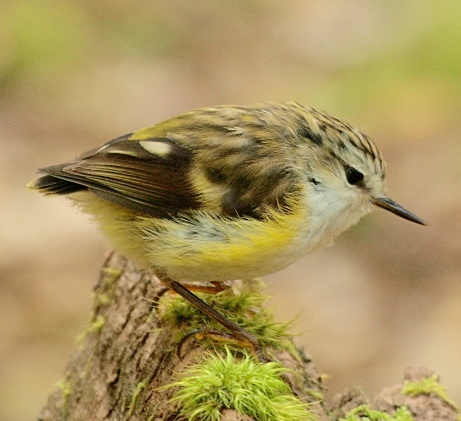 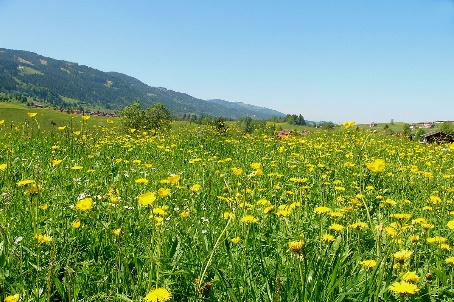 Kwiatom w doniczkach nie żałuj wody!Dbaj o trawniki!Niech koło domu będzie wesoło!Będzie zielono!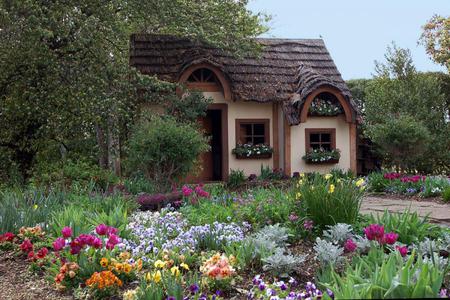 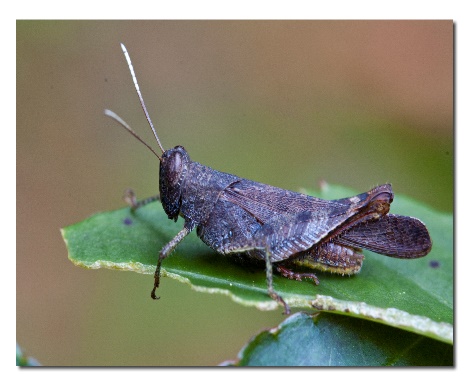 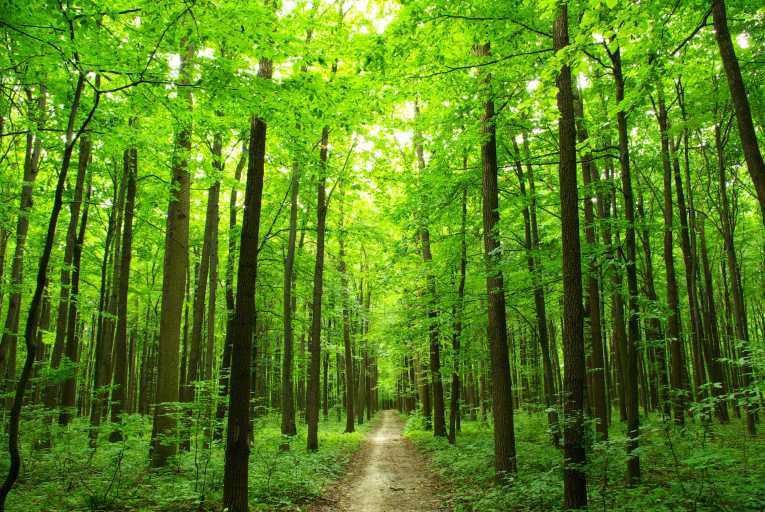 Czego potrzebuje roślina, żeby mogła rosnąć? Spróbuj w pustym miejscu narysować kwiatek.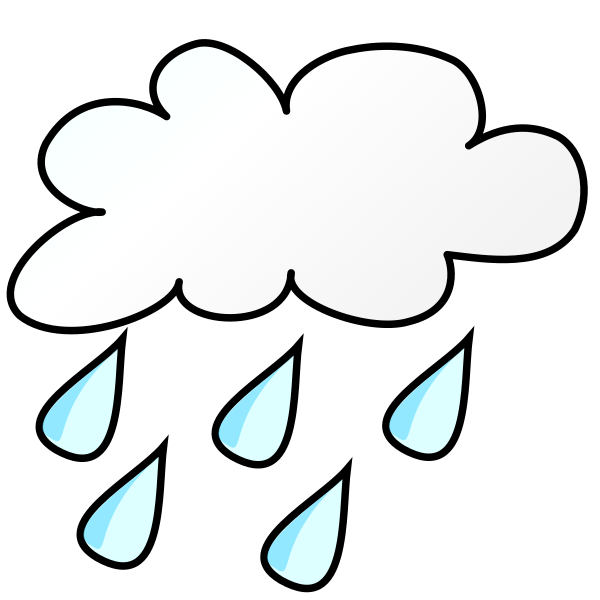 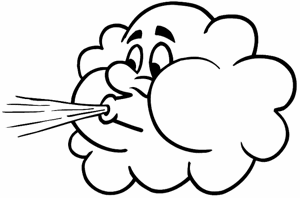 WODA                                                                               POWIETRZEGLEBA                                                                    SŁOŃCE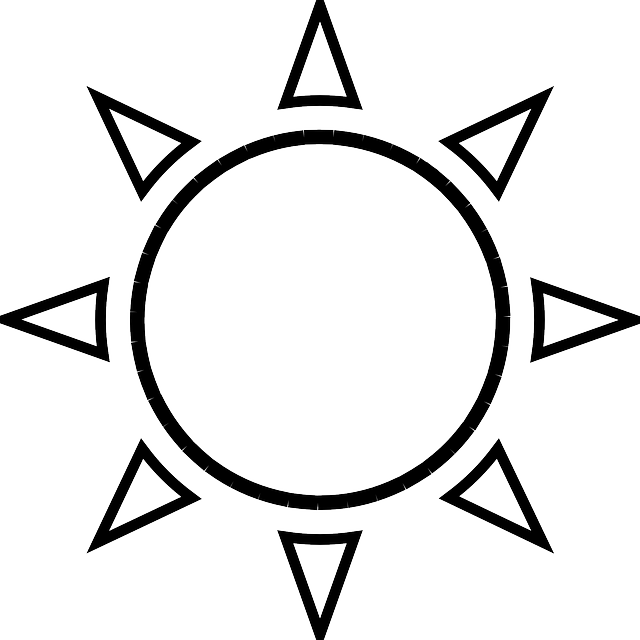 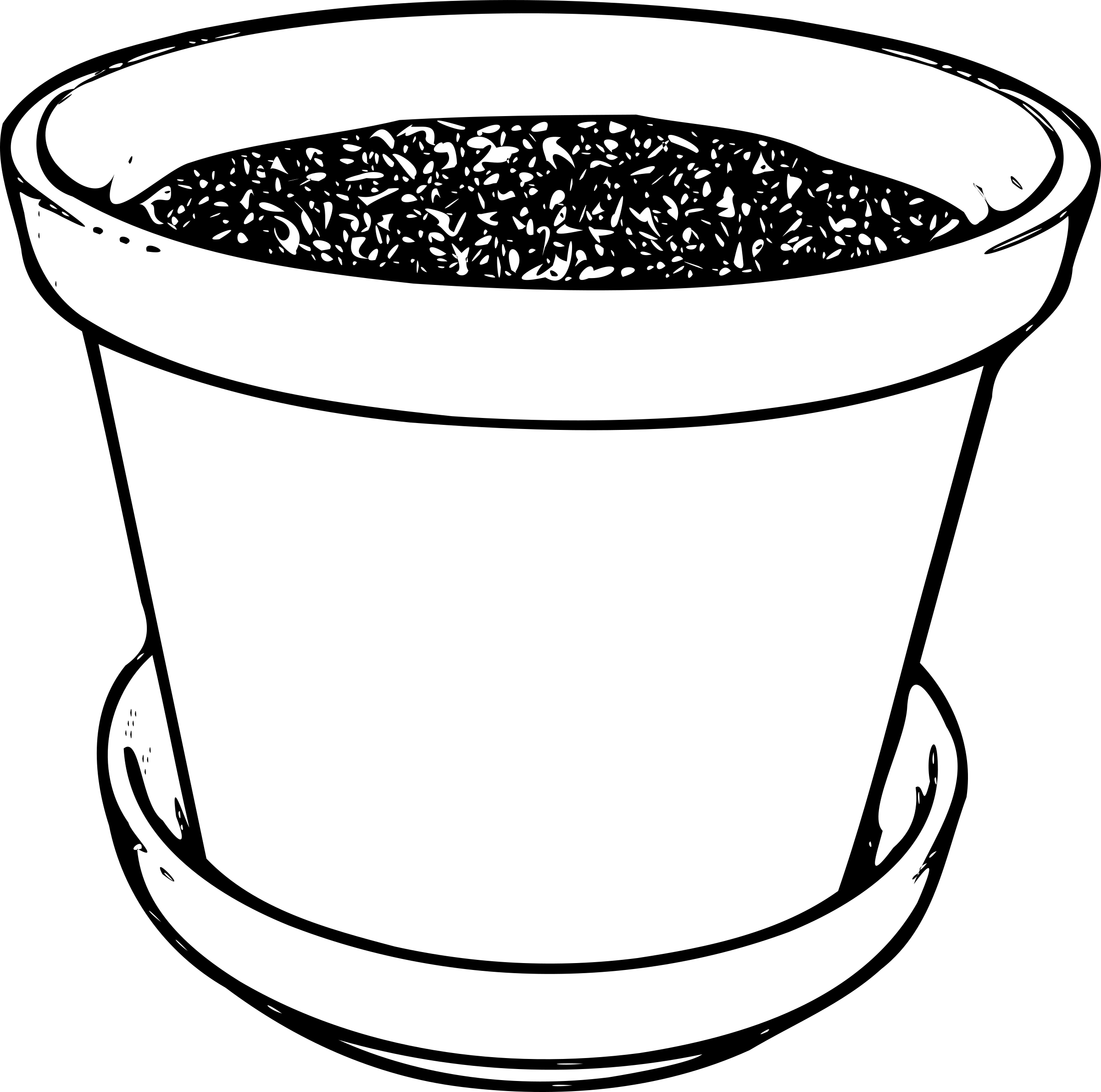 Przydałby się roślinom wiosenny deszcz, spróbujmy wyczarować go na kartce to może uda się też za oknem Pokoloruj niebo wokół chmurek na niebiesko farbami lub kredkami i wytnij krople, które są na dole strony. Przy dużej chmurce przyklej więcej kropel niż przy małej.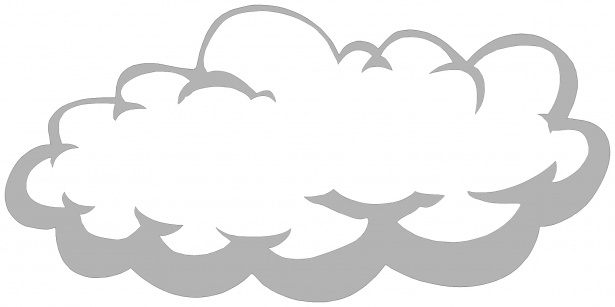 Kilka wskazówek jak powinniśmy dbać o przyrodę. Posłuchajcie krótkiego wiersza.„Obietnica” Iwona SalachGdy do lasu pójdą dzieci, żadne w lesie nie naśmieci,Bo butelki i papierki dają pożar czasem wielki.Każdy malec obiecuje, że przyrodę uszanuje.Nie wystraszy w lesie zwierza, co do wody właśnie zmierza.Nie zabrudzi rzeki także. Dba o czystość, dba, a jakże.A więc dziecię moje młode – przed zagładą chroń przyrodę.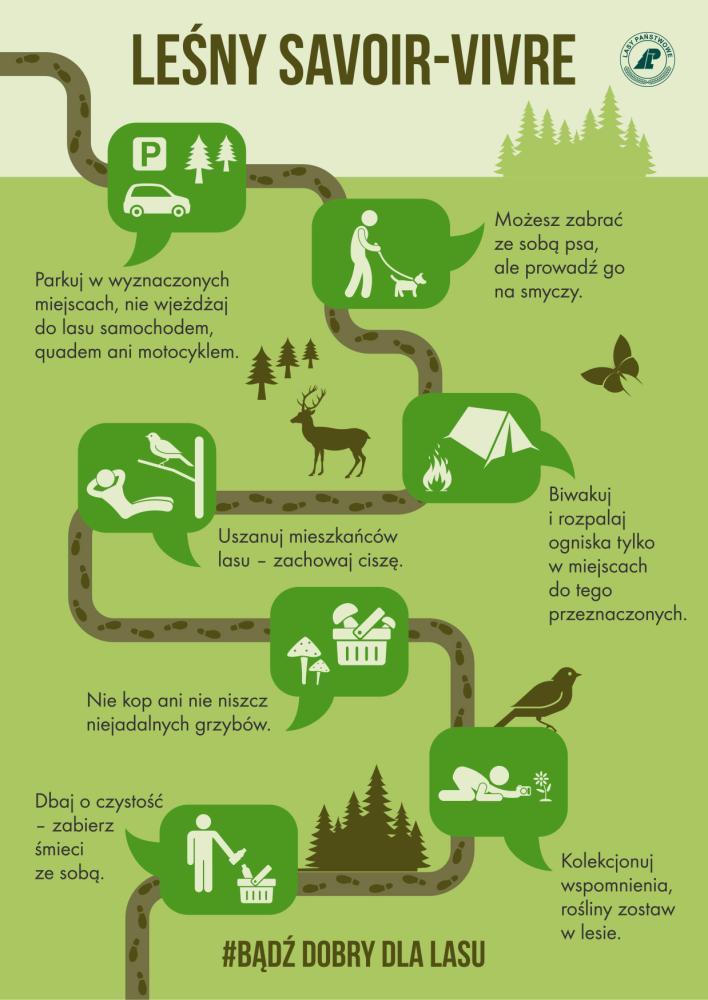      www.zielonagora.lasy.gov.pl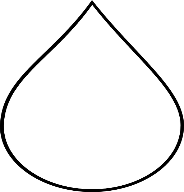 